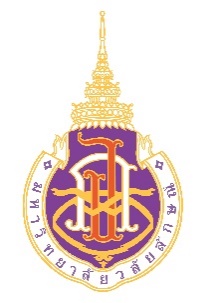 (ร่าง)บันทึกข้อตกลงความร่วมมือทางวิชาการระหว่างมหาวิทยาลัยวลัยลักษณ์ กับ              	บันทึกข้อตกลงฉบับนี้ทำขึ้น ณ มหาวิทยาลัยวลัยลักษณ์ เลขที่ ๒๒๒ ตำบลไทยบุรี อำเภอท่าศาลา จังหวัดนครศรีธรรมราช เมื่อวันที่  ระหว่าง	มหาวิทยาลัยวลัยลักษณ์ ตั้งอยู่เลขที่ ๒๒๒ ตำบลไทยบุรี อำเภอท่าศาลา จังหวัดนครศรีธรรมราช โดย ศาสตราจารย์ ดร.สมบัติ ธำรงธัญวงศ์ อธิการบดีมหาวิทยาลัยวลัยลักษณ์ ผู้มีอำนาจลงนามผูกพันนิติบุคคล ซึ่งต่อไปในบันทึกข้อตกลงนี้เรียกว่า “มวล.” ฝ่ายที่หนึ่ง และ	  เลขที่   หมู่ที่  ตำบล    อำเภอ   จังหวัด  โดย   ผู้มีอำนาจลงนามผูกพันนิติบุคคลซึ่งต่อไปในบันทึกข้อตกลงนี้เรียกว่า “” อีกฝ่ายหนึ่งทั้งสองฝ่ายได้ตกลงร่วมกันจัดทำบันทึกข้อตกลงความร่วมมือ ดังนี้ 	ข้อ ๑ 	วัตถุประสงค์	1.1 	1.2 	1.3 ข้อ ๒	ขอบเขตความร่วมมือ	๒.๑ 	๒.๒ 	๒.๓       	ข้อ ๓	ระยะเวลาความร่วมมือ		บันทึกข้อตกลงฉบับนี้ มีกำหนดระยะเวลาความร่วมมือ  ปี นับตั้งแต่วันที่ลงนามในบันทึกข้อตกลงนี้ ทั้งนี้ ทุกฝ่ายอาจตกลงกันเป็นหนังสือเพื่อขยายระยะเวลาความร่วมมือภายใต้บันทึกข้อตกลงนี้ ออกไปตามความเหมาะสมเมื่อมีเหตุผลอันสมควร นอกจากนี้บันทึกข้อตกลงนี้อาจสิ้นสุดลงก่อนครบกำหนดระยะเวลาดังกล่าวได้ หากทุกฝ่ายตามบันทึกข้อตกลงนี้ตกลงกันเป็นหนังสือเพื่อยกเลิกบันทึกข้อตกลงนี้หรือมีฝ่ายใดบอกเลิกบันทึกข้อตกลงนี้ โดยต้องมีหนังสือแจ้งให้ทุกฝ่ายทราบล่วงหน้าไม่น้อยกว่า ๓๐ (สามสิบ) วัน	ข้อ ๔	สิทธิในทรัพย์สินทางปัญญา		๔.๑ สิทธิในทรัพย์สินทางปัญญาหรือสิทธิอื่นใดในผลงาน สิ่งประดิษฐ์ คู่มือ เอกสาร โปรแกรมคอมพิวเตอร์ ข้อมูล หรือสิ่งอื่นใดที่เป็นของฝ่ายใดฝ่ายหนึ่งและฝ่ายนั้นได้นำมาใช้ในการดำเนินงานภายใต้บันทึกข้อตกลงนี้ ย่อมเป็นของฝ่ายนั้น		๔.๒ สิทธิในทรัพย์สินทางปัญญาหรือสิทธิอื่นใดของผลงาน สิ่งประดิษฐ์ คู่มือ เอกสาร โปรแกรมคอมพิวเตอร์ ข้อมูล หรือสิ่งอื่นใดที่สร้างสรรค์ขึ้นจากการดำเนินงานโครงการย่อยภายใต้บันทึกข้อตกลงนี้รวมถึงการบริหารจัดการทรัพย์สินทางปัญญาดังกล่าว ให้เป็นไปตามข้อตกลงในแต่ละโครงการย่อยภายใต้บันทึกข้อตกลงนี้เป็นรายกรณีไป		๔.๓ ฝ่ายที่ประสงค์จะใช้สิทธิในทรัพย์สินทางปัญญาหรือสิทธิอื่นใดตามข้อ ๔.๑ หรือใช้ตรา สัญลักษณ์ หรือเครื่องหมาย ไม่ว่าจะจดทะเบียนไว้ตามกฎหมายหรือไม่ก็ตามของอีกฝ่ายหนึ่ง หรือไม่ว่าจะเป็นการใช้เพื่อวัตถุประสงค์ใด จะต้องได้รับอนุญาตเป็นหนังสือจากฝ่ายที่เป็นเจ้าของสิทธิหรือตราหรือสัญญลักษณ์หรือเครื่องหมายนั้นก่อน 	ข้อ 5	การเก็บรักษาข้อมูลที่เป็นความลับ		ทุกฝ่ายตกลงว่าจะเก็บรักษาข้อมูลที่เป็นความลับที่ฝ่ายผู้ให้ข้อมูลได้เปิดเผยให้แก่ฝ่ายผู้รับข้อมูลภายใต้บันทึกข้อตกลงนี้ไว้เป็นความลับตลอดไป แม้บันทึกข้อตกลงนี้จะสิ้นสุดลงไม่ว่าด้วยเหตุใดก็ตาม จนกว่าข้อมูลนั้นจะกลายเป็นข้อมูลที่ไม่ใช่ความลับอีกต่อไป โดยฝ่ายผู้รับข้อมูลจะต้องใช้ข้อมูลที่เป็นความลับเพียงเพื่อให้บรรลุวัตถุประสงค์ของการเปิดเผยข้อมูลที่เป็นความลับนั้น และฝ่ายผู้รับข้อมูลจะต้องเก็บรักษาข้อมูลที่เป็นความลับไว้ในที่หรือสถานที่ซึ่งมีความมั่นคงและปลอดภัย และจะต้องใช้มาตรการที่เหมาะสมในการรักษาความมั่นคงปลอดภัยของข้อมูลที่เป็นความลับเพื่อป้องกันมิให้บุคคลทั่วไปล่วงรู้หรือเข้าถึงข้อมูลที่เป็นความลับได้โดยง่าย รวมทั้งไม่เปิดเผยข้อมูลที่เป็นความลับให้แก่บุคคลใดหรือองค์กรใดทราบโดยไม่ได้รับความยินยอมจากฝ่ายผู้ให้ข้อมูลก่อน เว้นแต่จะเป็นกรณีการเปิดเผยข้อมูลที่เป็นความลับให้แก่บุคลากรของฝ่ายผู้รับข้อมูลหรือบุคคลที่ต้องเกี่ยวข้องโดยตรงกับข้อมูลที่เป็นความลับนั้น หรือเป็นกรณีที่ข้อมูลที่เป็นความลับดังกล่าวนั้นกลายเป็นข้อมูลที่ไม่ใช่ความลับแล้วโดยชอบด้วยกฎหมาย		การเปิดเผยข้อมูลที่เป็นความลับให้แก่ฝ่ายผู้รับข้อมูลตามวรรคก่อน ฝ่ายผู้ให้ข้อมูลจะต้องทำเครื่องหมาย“ลับ”หรือเครื่องหมายที่มีความหมายทำนองเดียวกันให้ปรากฏอย่างชัดเจน เว้นแต่ 
เป็นการเปิดเผยข้อมูลที่เป็นความลับด้วยวาจาหรือด้วยวิธีการอื่นใดที่ไม่เป็นรูปธรรมฝ่ายผู้ให้ข้อมูลจะต้องแจ้งให้ฝ่ายผู้รับข้อมูลทราบ ณ เวลาเปิดเผยนั้นว่าเป็นการเปิดเผยข้อมูลที่เป็นความลับ และฝ่ายผู้ให้ข้อมูลจะต้องสรุปสาระสำคัญของข้อมูลที่เป็นความลับดังกล่าวเป็นลายลักษณ์อักษร พร้อมทั้งทำเครื่องหมาย “ลับ” 
หรือเครื่องหมายที่มีความหมายทำนองเดียวกันนี้ไว้กับข้อความสรุปนั้นอย่างชัดเจน พร้อมทั้งส่งมอบ
ข้อความสรุปสาระสำคัญดังกล่าวให้แก่ฝ่ายผู้รับข้อมูลภายใน ๗ (เจ็ด) วัน นับถัดจากวันที่ฝ่ายผู้ให้ข้อมูลเปิดเผยข้อมูลที่เป็นความลับนั้น	ข้อ 6	เครื่องมือ เครื่องใช้ วัสดุ และอุปกรณ์		6.1 บรรดาเครื่องมือ เครื่องใช้ วัสดุ และอุปกรณ์ของฝ่ายใดฝ่ายหนึ่งที่ใช้ในการดำเนินงานภายใต้บันทึกข้อตกลงนี้ และ/หรือโครงการย่อยภายใต้บันทึกข้อตกลงนี้ และ/หรือฝ่ายใดฝ่ายหนึ่งได้ซื้อมาด้วยทุนทรัพย์ของฝ่ายนั้น และ/หรือฝ่ายใดฝ่ายหนึ่งได้จ่ายชดใช้คืนให้ ถือว่าเป็นกรรมสิทธิ์ของฝ่ายนั้นแล้วแต่กรณี โดยฝ่ายที่เป็นเจ้าของกรรมสิทธิ์ในบรรดาเครื่องมือ เครื่องใช้ วัสดุ และอุปกรณ์นั้นมีสิทธิทำเครื่องหมายแสดงไว้ที่เครื่องมือ เครื่องใช้ วัสดุ และอุปกรณ์ที่ฝ่ายนั้นจัดหามาว่าเป็นทรัพย์สินของฝ่ายนั้นได้ 
และหากมีการยุติการดำเนินงานตามบันทึกข้อตกลงนี้ และ/หรือโครงการย่อยภายใต้บันทึกข้อตกลงนี้ตามแต่กรณีแล้ว ฝ่ายที่เป็นเจ้าของกรรมสิทธิ์มีสิทธินำทรัพย์สินของตนกลับคืนไปได้ ทั้งนี้ ภายใต้กฎ ระเบียบ และข้อบังคับของแต่ละฝ่าย เว้นแต่จะได้ตกลงเป็นหนังสือกันเป็นอย่างอื่น 		6.2 แต่ละฝ่ายจะส่งมอบเครื่องมือ เครื่องใช้ วัสดุ และอุปกรณ์ที่เป็นของอีกฝ่ายหนึ่งซึ่งฝ่ายนั้นครอบครองอยู่คืนให้แก่ฝ่ายที่เป็นเจ้าของภายในกำหนดระยะเวลา 30 (สามสิบ) วัน นับตั้งแต่การดำเนินงานตามบันทึกข้อตกลงนี้ และ/หรือโครงการย่อยภายใต้บันทึกข้อตกลงนี้ตามแต่กรณีได้สิ้นสุดลง	ข้อ 7	การประชาสัมพันธ์การดำเนินงานโครงการ 		ฝ่ายใดฝ่ายหนึ่งสามารถประชาสัมพันธ์ เผยแพร่ หรือให้ข่าวสารเกี่ยวกับการดำเนินงาน และ/หรือความร่วมมือภายใต้บันทึกข้อตกลงนี้ได้ แต่หากมีเนื้อหาที่อาจกระทบกับการรักษาความลับ ทั้งสองฝ่ายต้องพิจารณาเห็นชอบร่วมกันก่อนดำเนินการ โดยในการประชาสัมพันธ์ เผยแพร่ หรือให้ข่าวสารดังกล่าวจะต้องแสดงข้อความหรือสัญลักษณ์อื่นใดให้ปรากฏด้วยว่าเป็นความร่วมมือระหว่างทั้งสองฝ่าย เว้นแต่จะตกลงกันเป็นอย่างอื่น ส่วนการประชาสัมพันธ์ เผยแพร่ หรือให้ข่าวสารเกี่ยวกับการดำเนินงานหรือความร่วมมือในการดำเนินงานของกิจกรรมหรือโครงการย่อยภายใต้บันทึกข้อตกลงคนี้ให้ตกลงกันเป็นรายกรณีไป 	ข้อ 8 	การละเมิดสิทธิของบุคคลภายนอก		8.๑ แต่ละฝ่ายจะต้องไม่ดำเนินงานตามบันทึกข้อตกลงนี้ และ/หรือโครงการย่อยภายใต้บันทึกข้อตกลงนี้ไปในทางก่อให้เกิดหรืออาจก่อให้เกิดความเสียหาย การละเมิดทรัพย์สินทางปัญญา และ/หรือการละเมิดสิทธิใด ๆ ตามกฎหมายของอีกฝ่ายหนึ่งหรือบุคคลภายนอก		8.๒ กรณีที่บุคคลภายนอกกล่าวอ้างว่าหรือใช้สิทธิเรียกร้องแก่ฝ่ายใดฝ่ายหนึ่งว่าการดำเนินงานตามบันทึกข้อตกลงนี้ และ/หรือโครงการย่อยภายใต้บันทึกข้อตกลงนี้ของฝ่ายใดฝ่ายหนึ่งก่อให้เกิดหรืออาจก่อให้เกิดการละเมิดทรัพย์สินทางปัญญา หรือสิทธิใด ๆ ตามกฎหมายของบุคคลภายนอก ฝ่ายที่ถูกใช้สิทธิเรียกร้องจะต้องแจ้งให้อีกฝ่ายหนึ่งทราบเป็นหนังสือโดยไม่ชักช้า เพื่อร่วมกันพิจารณาหาแนวทางแก้ไขต่อไป		8.๓ หากข้อเท็จจริงเป็นที่ยุติว่าฝ่ายใดกระทำการละเมิดทรัพย์สินทางปัญญา และ/หรือสิทธิใด ๆ ตามกฎหมายของบุคคลภายนอกจริง ฝ่ายนั้นจะต้องรับผิดชอบในค่าเสียหาย ค่าฤชาธรรมเนียม 
ค่าทนายความ และค่าใช้จ่ายอื่น ๆ ทั้งหมดด้วยตนเอง และแทนอีกฝ่ายหนึ่งโดยประการทั้งปวง	ข้อ 9	การแก้ไขเพิ่มเติมบันทึกข้อตกลง		บันทึกข้อตกลงนี้ อาจมีการแก้ไขเปลี่ยนแปลง หรือเพิ่มเติมได้ตามความเหมาะสมด้วยความเห็นชอบร่วมกันของทุกฝ่าย โดยจัดทำเป็นบันทึกข้อตกลงแก้ไขเพิ่มเติมตามแบบพิธีเดียวกับการทำบันทึกข้อตกลงนี้   	          	บันทึกข้อตกลงนี้จัดทำขึ้นเป็นสอง ฉบับ มีข้อความถูกต้องตรงกัน ทุกฝ่ายได้อ่านและเข้าใจข้อความ โดยละเอียดแล้ว จึงได้ลงลายมือชื่อพร้อมประทับตรา (ถ้ามี) ไว้เป็นสำคัญต่อหน้าพยาน และต่างยึดถือไว้ฝ่ายละหนึ่งฉบับ         ลงชื่อ...................................................... มวล.(ศาสตราจารย์ ดร.สมบัติ ธำรงธัญญวงศ์)อธิการบดี มหาวิทยาลัยวลัยลักษณ์ลงชื่อ..............................................พยาน              ()		ลงชื่อ..............................................พยาน ()ลงชื่อ...................................................พยาน()